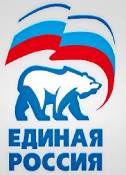 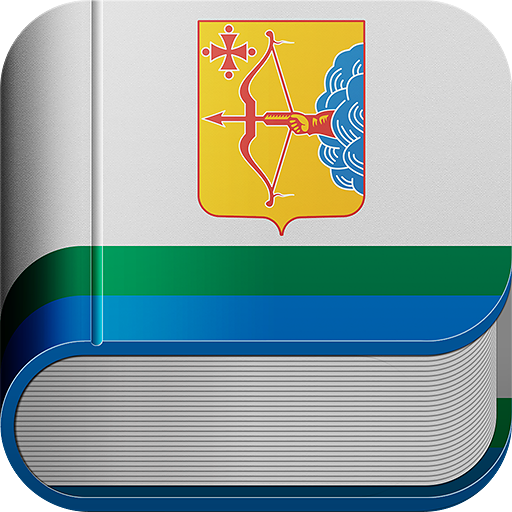 ОТЧЕТ О ДЕЯТЕЛЬНОСТИ ЗА 2018 ГОДДЕПУТАТА ЗАКОНОДАТЕЛЬНОГО СОБРАНИЯ КИРОВСКОЙ ОБЛАСТИИгоря Николаевича Суворова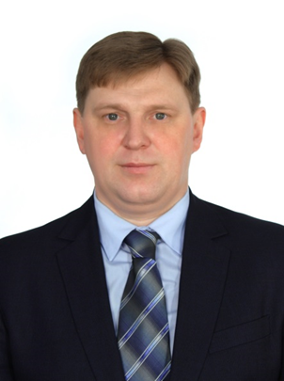 Отчет подготовлен, чтобы не только подвести итог, но и определить дальнейшие планы. Что-то удалось, над чем-то еще предстоит трудиться, чтобы довести дело до конца.Свою деятельность в Законодательном собрании Кировской области веду в составе двух комитетов:Комитет по социальным вопросам.Комитет по промышленности, энергетике, жилищно-коммунальному и лесному комплексам, строительству, транспорту и связи. Важной составляющей в работе депутата является взаимодействие с избирателями, главами районов и поселений. Выполнение наказов и проблем избирателей. Оказание практической помощи гражданам. Совместная работа с депутатом ОЗС Кировской области по территориальной группе №1 Афанасьевского избирательного округа Медведковым В.И., депутатами районных и сельских Дум.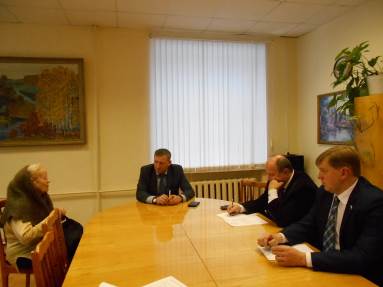 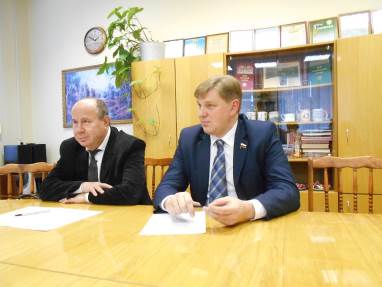 В 2018 году в мой адрес поступали обращения от жителей Верхнекамского района по социальным проблемам.В процессе решения поступивших обращений провел рабочие встречи с:-Министрами Правительства Кировской области.-Главой Верхнекамского района- Начальником управления образования администрации Верхнекамского района И.В. Ситчихиной- Главный врачом КОГОБУЗ «Верхнекамская центральная районная больницы» С.Н. Мякишевым-Начальником управления культуры администрации Верхнекамского района Кононовой М.В.- Совместно с главами районов и депутатами поселений проводили сходы(собрания) граждан по вопросам местного значения. Вели разъяснительную работу по реформе с обращением ТКО.- Провёл районную конференцию местного районного отделения партии «Единая Россия» в Верхнекамском районе- Выборы Президента Российской Федерации. Принимал активное участие в штабе Верхнекамского района.-Принял участие в работе инициативной группы по выделению денежных средств для реализации Федерального проекта партии «Единой России» «Местный дом культуры» на ремонт РЦ «Досуг» г.Кирс Верхнекамского района.-Участие в работе координационного совета ППМИ по ремонту РЦ «Досуг».-Принял активное участие в совещаниях по переселению граждан из ветхого и аварийного жилья. -Врамках реализации федеральной целевой программы «Комфортная городская среда» принял активной участие в отборе и контроле участников данной программы, а также выделению дополнительных денежных средств.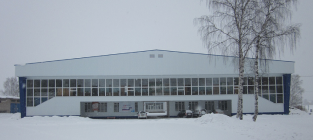 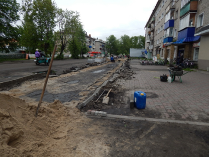 Ежемесячно депутатами И.Н.Суворовым и В.И. Медведковым проводилась работа в министерствах правительства Кировской области по привлечению инвестиций в районы.-Участвовал в мероприятиях по вручению новой пожарной машины ПЧ-6 и спасательной техники (Р. Азимов, В. Медведков, М.Лихачёв, И.Н. Суворов)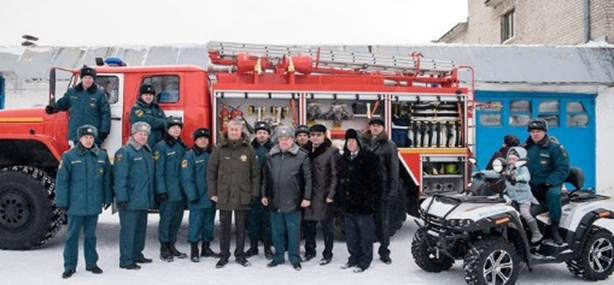 -Принял участие в праздничных мероприятиях по случаю празднования Дня Верхнекамского района (Р. Азимов, В. Медведков, М.Лихачёв)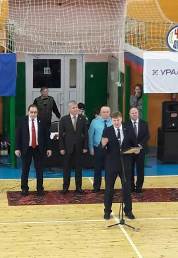 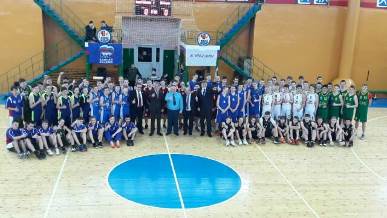 -Встреча с коллективами Верхнекамского района с Председателем ФЕДЕРАЦИИ ПРОФСОЮЗНЫХ ОРГАНИЗАЦИЙ КИРОВСКОЙ ОБЛАСТИР.А. Бересневым в г.Кирс.- Прием граждан с уполномоченным по правам человека в кировской области А.Г.Пановым в г.Кирс.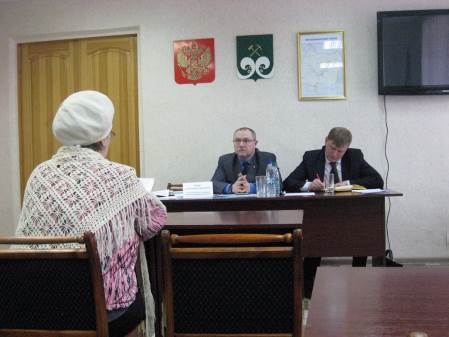   - Организация и участие в спортивных мероприятиях Верхнекамского района «Лыжня России» в г.Кирс.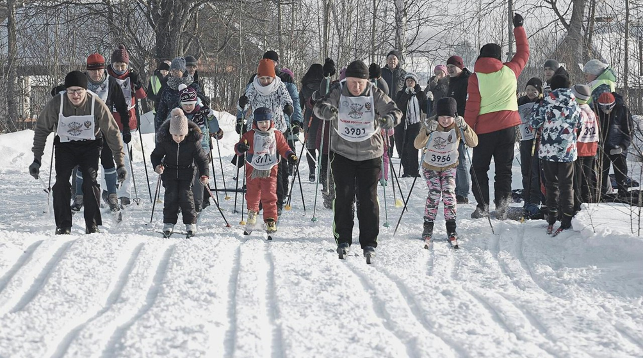 Первенство Кировской области по баскетболу среди юношей 2000 г.рождения, в котором приняло участие 8 команд.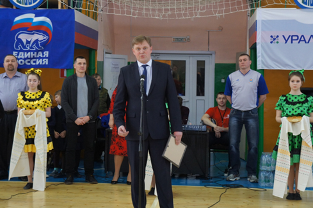 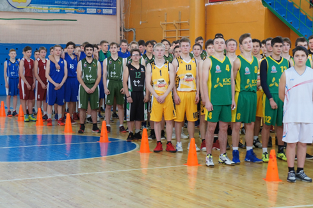  Новогодняя лыжная гонка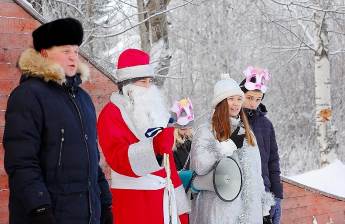 - Участие 9 мая в шествии, митинге, посвященному 73 годовщине Великой Отечественной войны.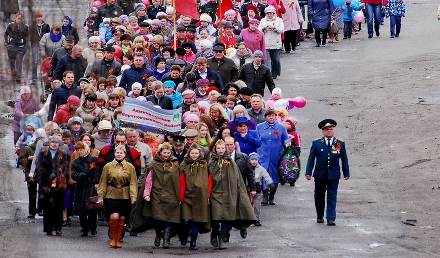 -Встреча с директором АО «Кирскабель» А.И. Козуниным по вопросам взаимодействия и сотрудничества.-Вручение премий депутата ОЗС И.Н. Суворова лучшим педагогам Афанасьевского района по подведению итогов Года Добровольчества.- Организовал и принял активное участие в проведении Баласпортсменов спортивной школы. Наградил лучших спортсменов.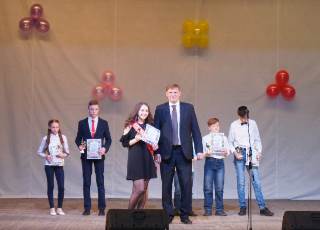 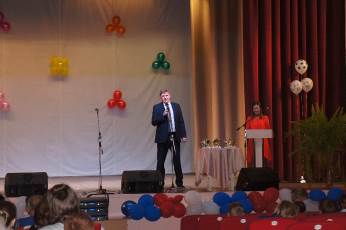 -Участие в праздновании дня города Кирс.-Контроль за ходом реализации проектов ППМИ, компании «УРАЛХИМ» в разных поселениях районов.- Принял активное участие в организации Дня физкультурника в г.Кирс. Поздравил ветеранов спорта, поблагодарил за преданность спорту и привычку ЗОЖ.-Участие в праздновании Дня ВДВ в г.Кирс.-Реализация проекта ППМИ по строительству спортивной площадки в п. Пещера (Кирсинское городское поселение).-Участие в работе конференции педагогов Верхнекамского района.Награждение победителей конкурса социально-ориентированных проектов среди педагогов Верхнекамского района премией депутата ОЗС И.Н. Суворова.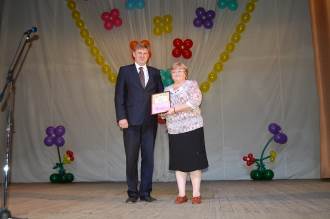 - Участие в общегородской линейке1 сентября. Поздравил педагогов, учеников и родителей с Днем знаний, вручил знаки отличия ГТО.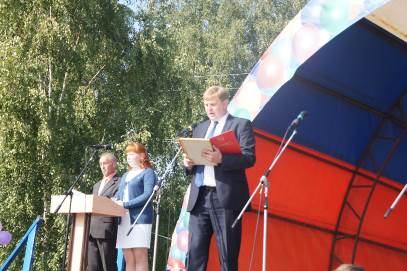 -Открытие многофункциональной спортивной площадки в с.Лойно Верхнекамского района «ГАЗПРОМ-ДЕТЯМ»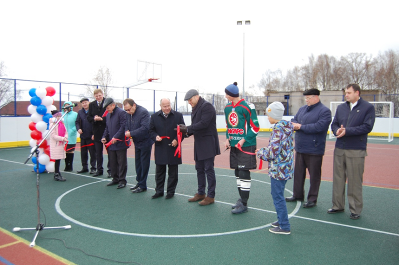 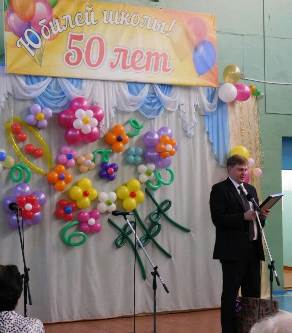 - Участие в праздничных мероприятиях, посвященных юбилею спортивной школы Верхнекамского района.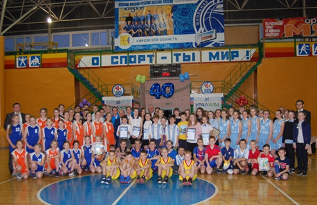 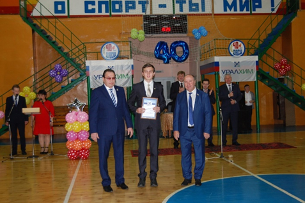 -Открытие кинотеатра «Заря» в г.Кирс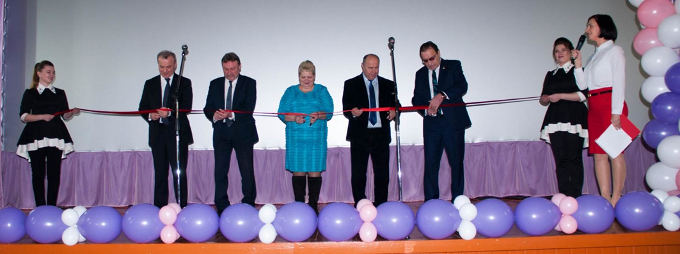 Вручение ежемесячной стипендии одаренным школьникам: отличникам, призёрам областных и всероссийских соревнований, активистам, Верхнекамского и Афанасьевского районов.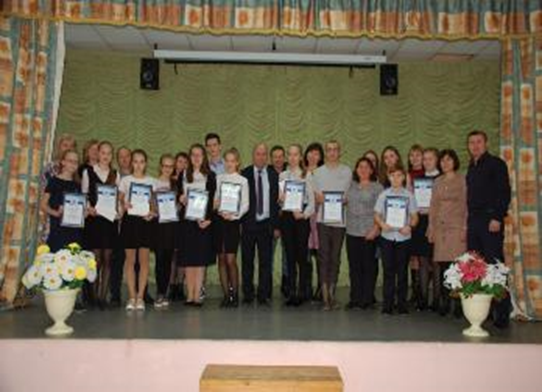 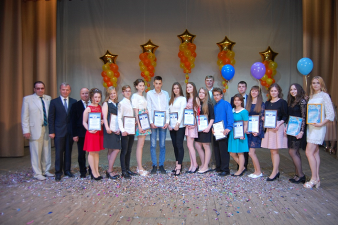 Афанасьевский район                     Верхнекамский районБал медалистов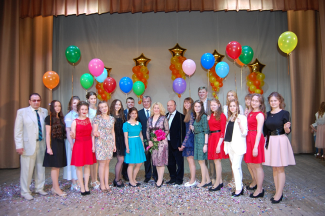 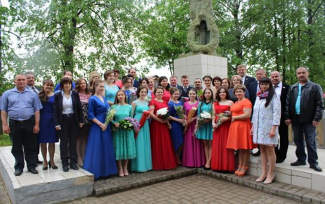       Верхнекамский район                               Афанасьевский районПроведённые мероприятия, встречи, добрые дела в 2018 году, опубликованы в районных газетах «Призыв» Афанасьевского района и «Прикамская новь» Верхнекамского района. Так же на сайтах Кирс-сити, Планета Афанасьево, Моё Верхнекамье.Депутат ОЗС              И.Н.Суворов